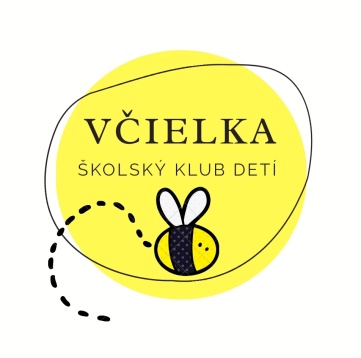 Školský klub detí VČIELKAZákladná škola, Fraňa Kráľa 838, Žarnovica Facebook: ŠKD VčielkaPotvrdenie všeobecného lekára pre deti a dorast o zdravotnom stave dieťaťaPotvrdzujem, že (meno a priezvisko dieťaťa): .........................................................................Dátum narodenia: ....................................Označiť krížikom:dieťa nie je spôsobilé navštevovať Školský klub detí Včielkadieťa je spôsobilé navštevovať Školský klub detí Včielka – je zmyslovo, telesne, duševne zdravé, nevyžaduje špecifickú zdravotnú a výchovno-vzdelávaciu starostlivosť a je schopné plniť požiadavky v súlade so psychohygienickými  zásadami  dieťaťa v mladšom školskom veku dieťa je schopné navštevovať Školský klub detí Včielka s obmedzeniami (uviesť ktoré): ...................................................................................................................................................................................................................................................................................................................................................................................................................................................Ďalšie poznámky pediatra:Alergie, zdravotné znevýhodnenie alebo postihnutie (druh, stupeň postihnutia), iné závažné problémy a skutočnosti, ktoré by mali vplyv na priebeh  výchovy a vzdelávania dieťaťa v školskom klube detí:............................................................................................................................................................................................................................................................................................................................................................................................................................................................................................................................................................................................................................Meno a priezvisko pediatra: 		...................................................Telefonický kontakt na pediatra:  	...................................................V ...................................................Dňa ...................................................								...............................................								              Pečiatka a podpis pediatra